STATE OF CONNECTICUT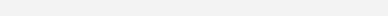 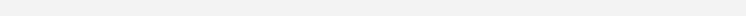 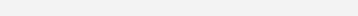 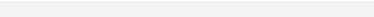 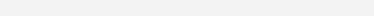 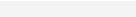 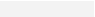 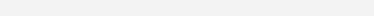 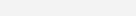 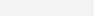 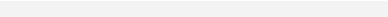 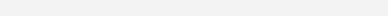 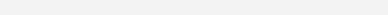 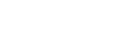 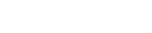 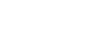 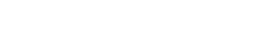 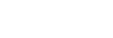 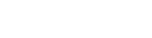 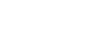 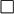 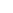 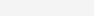 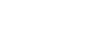 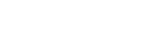 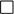 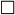 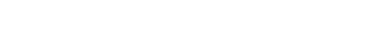 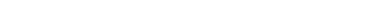 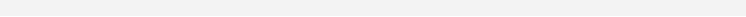 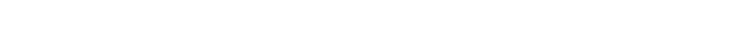 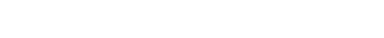 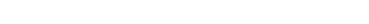 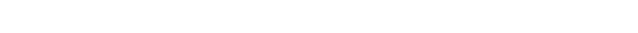 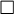 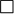 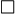 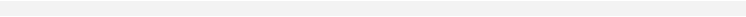 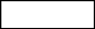 DEPARTMENT OF EMERGENCY SERVICES AND PUBLIC PROTECTION 
DIVISION OF STATE POLICEDate of Sale Sale Authorization No. Manufacturer Exact Model Serial Number Caliber/Gauge General Description Barrel Length Handgun   Date of Birth Place of Birth Long Gun  Other         * Purchaser or Transferee (Print First, Middle, Last Name) Purchaser or Transferee’s Pistol Permit, Eligibility Purchaser or Transferee’s  Address (No., Street, City/Town, ZIP Code) Seller or Transferor’s (Print First, Middle, Last Name) Seller or Transferor’s Pistol Permit, Eligibility Certificate, Date of Birth Seller or Transferor’s Signature of Seller or Transferor Signature of Purchaser or Transferee Seller, obtain authorization number by calling (860) 685-8400. Retain the original copy for your records, give one copy to the purchaser as a 
receipt, submit one copy to the local police authority where the purchaser resides, and submit a final copy to the  Department of Emergency Services and Public Protection, Special Licensing and Firearms Unit, 1111 Country Club Road, Middletown, Connecticut 06457 -2389.  See 
Appendix A, DESPP-788-C, to declare large capacity magazines.  	STATE OF CONNECTICUT DEPARTMENT OF EMERGENCY SERVICES AND PUBLIC PROTECTION 
	DIVISION OF STATE POLICE Date of Sale Sale Authorization No. Manufacturer Exact Model Serial Number Caliber/Gauge General Description Barrel Length Handgun   Date of Birth Place of Birth Long Gun  Other         * Purchaser or Transferee (Print First, Middle, Last Name) Purchaser or Transferee’s Pistol Permit, Eligibility Purchaser or Transferee’s  Address (No., Street, City/Town, ZIP Code) Seller  or Transferor’s (Print First, Middle, Last Name) Seller or Transferor’s Pistol Permit, Eligibility Certificate, Date of Birth Seller or Transferor’s Signature of Seller or Transferor Signature of Purchaser or Transferee Seller, obtain authorization number by calling (860) 685-8400. Retain the original copy for your records, give one copy to the purchaser as a 
receipt, submit one copy to the local police authority where the purchaser resides, and submit a final copy to the  Department of Emergency 
Services and Public Protection, Special Licensing and Firearms Unit, 1111 Country Club Road, Middletown, Connecticut 06457 -2389.  See Appendix A, DESPP-788-C, to declare large capacity magazines. 